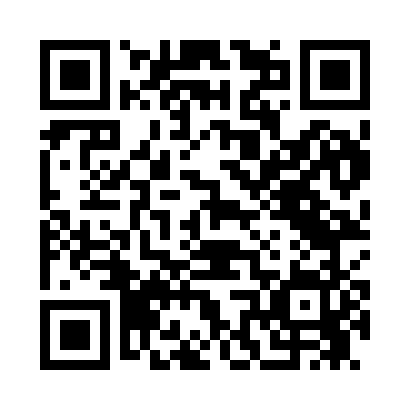 Prayer times for Negro Prairie, Montana, USAMon 1 Jul 2024 - Wed 31 Jul 2024High Latitude Method: Angle Based RulePrayer Calculation Method: Islamic Society of North AmericaAsar Calculation Method: ShafiPrayer times provided by https://www.salahtimes.comDateDayFajrSunriseDhuhrAsrMaghribIsha1Mon3:405:411:405:559:3911:402Tue3:415:411:405:559:3911:403Wed3:415:421:405:559:3911:404Thu3:425:431:415:559:3811:395Fri3:425:431:415:559:3811:396Sat3:435:441:415:559:3711:397Sun3:435:451:415:559:3711:398Mon3:435:461:415:559:3611:399Tue3:445:471:415:559:3611:3910Wed3:455:481:425:559:3511:3811Thu3:455:491:425:559:3411:3812Fri3:465:501:425:559:3411:3813Sat3:465:511:425:549:3311:3714Sun3:475:521:425:549:3211:3715Mon3:485:531:425:549:3111:3516Tue3:505:541:425:549:3011:3417Wed3:525:551:425:549:2911:3218Thu3:545:561:425:539:2811:3019Fri3:565:571:425:539:2711:2820Sat3:585:581:435:539:2611:2621Sun4:005:591:435:529:2511:2422Mon4:026:001:435:529:2411:2223Tue4:046:021:435:529:2311:2024Wed4:066:031:435:519:2211:1825Thu4:086:041:435:519:2111:1626Fri4:106:051:435:509:1911:1427Sat4:126:061:435:509:1811:1228Sun4:146:081:435:499:1711:1029Mon4:166:091:435:499:1511:0830Tue4:186:101:425:489:1411:0531Wed4:216:121:425:489:1311:03